Den Rullende Kagemand  Ansøgningsskema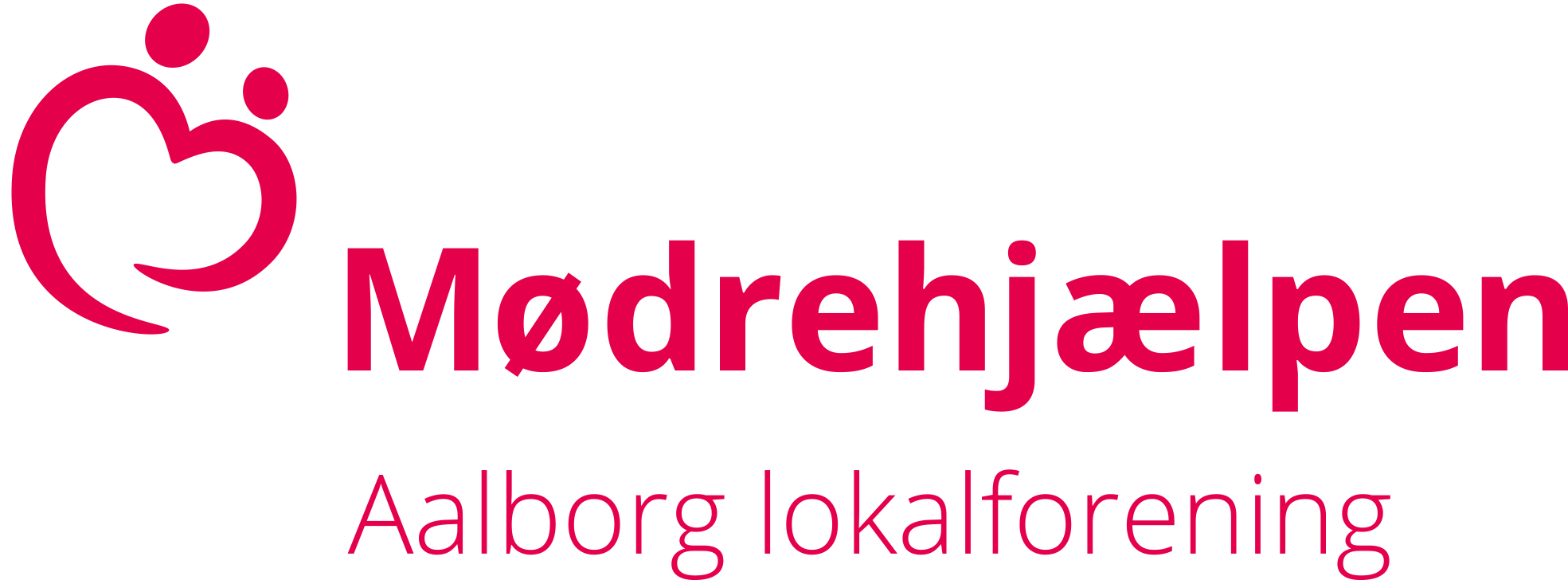 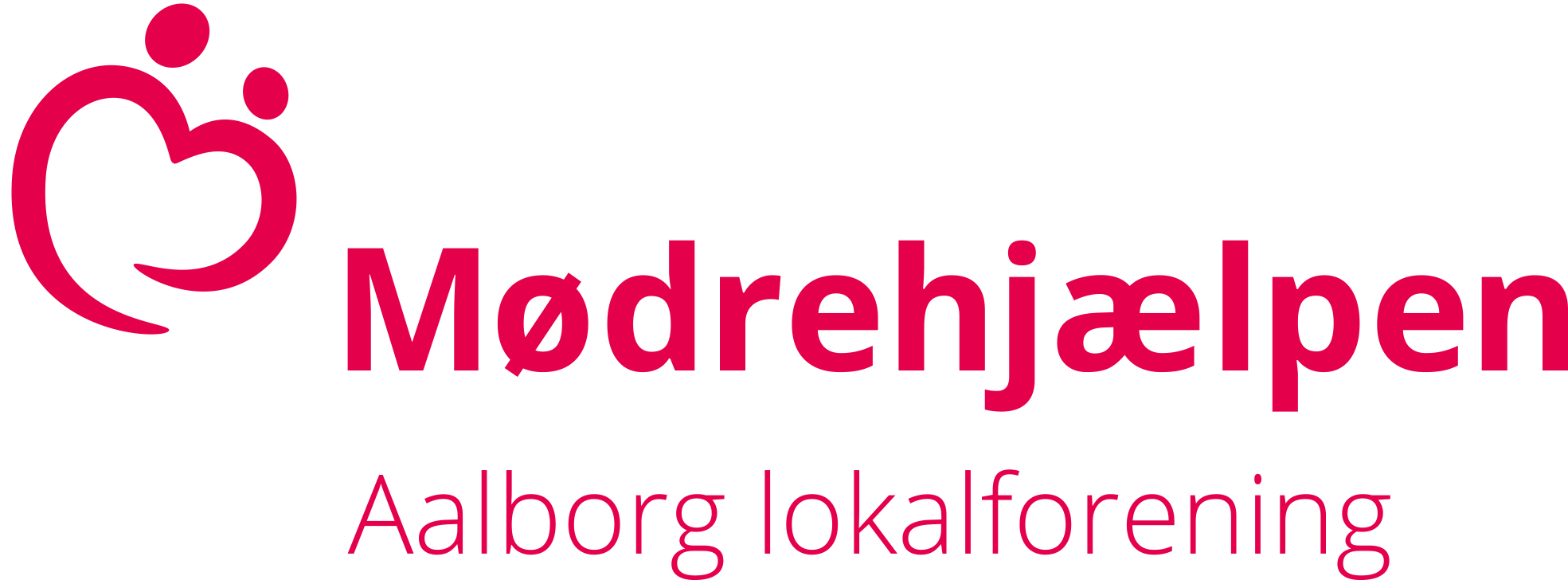 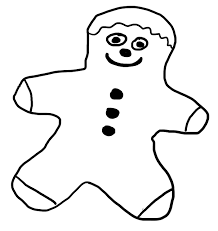 OBS NY mailadressePå dette skema kan du søge om hjælp til at holde dit barns fødselsdag ved 1-14 år. Fødselsdagshjælpen består af et gavekort på 300 kr. til Othellobageren, Christiansgade 35, en pose med saft, flag, servietter, krus, sugerør og et gavekort til en fødselsdagsgave.Opdateret november 2022Udfyldes af MødrehjælpenUdfyldes af MødrehjælpenModtaget dato:UnderskriftUnderskriftAnsøgningsfrist: du skal sende din ansøgning til os senest 3 uger før fødselsdagsfesten.                                             På mail kan du sende det udfyldte ansøgningsskema til Aal.drk@mhj-lokal.dk eller aflevere det i vores butik Danmarksgade 14, 9000 Aalborg. Har du spørgsmål kan du ringe til os på 30 74 84 93. Du hører fra os i løbet af 2 uger efter vi har modtaget din ansøgning. Ansøgningsfrist: du skal sende din ansøgning til os senest 3 uger før fødselsdagsfesten.                                             På mail kan du sende det udfyldte ansøgningsskema til Aal.drk@mhj-lokal.dk eller aflevere det i vores butik Danmarksgade 14, 9000 Aalborg. Har du spørgsmål kan du ringe til os på 30 74 84 93. Du hører fra os i løbet af 2 uger efter vi har modtaget din ansøgning. Ansøgningsfrist: du skal sende din ansøgning til os senest 3 uger før fødselsdagsfesten.                                             På mail kan du sende det udfyldte ansøgningsskema til Aal.drk@mhj-lokal.dk eller aflevere det i vores butik Danmarksgade 14, 9000 Aalborg. Har du spørgsmål kan du ringe til os på 30 74 84 93. Du hører fra os i løbet af 2 uger efter vi har modtaget din ansøgning. Ansøgningsfrist: du skal sende din ansøgning til os senest 3 uger før fødselsdagsfesten.                                             På mail kan du sende det udfyldte ansøgningsskema til Aal.drk@mhj-lokal.dk eller aflevere det i vores butik Danmarksgade 14, 9000 Aalborg. Har du spørgsmål kan du ringe til os på 30 74 84 93. Du hører fra os i løbet af 2 uger efter vi har modtaget din ansøgning. Ansøgningsfrist: du skal sende din ansøgning til os senest 3 uger før fødselsdagsfesten.                                             På mail kan du sende det udfyldte ansøgningsskema til Aal.drk@mhj-lokal.dk eller aflevere det i vores butik Danmarksgade 14, 9000 Aalborg. Har du spørgsmål kan du ringe til os på 30 74 84 93. Du hører fra os i løbet af 2 uger efter vi har modtaget din ansøgning. Ansøgningsfrist: du skal sende din ansøgning til os senest 3 uger før fødselsdagsfesten.                                             På mail kan du sende det udfyldte ansøgningsskema til Aal.drk@mhj-lokal.dk eller aflevere det i vores butik Danmarksgade 14, 9000 Aalborg. Har du spørgsmål kan du ringe til os på 30 74 84 93. Du hører fra os i løbet af 2 uger efter vi har modtaget din ansøgning. Ansøgningsfrist: du skal sende din ansøgning til os senest 3 uger før fødselsdagsfesten.                                             På mail kan du sende det udfyldte ansøgningsskema til Aal.drk@mhj-lokal.dk eller aflevere det i vores butik Danmarksgade 14, 9000 Aalborg. Har du spørgsmål kan du ringe til os på 30 74 84 93. Du hører fra os i løbet af 2 uger efter vi har modtaget din ansøgning. Ansøgningsfrist: du skal sende din ansøgning til os senest 3 uger før fødselsdagsfesten.                                             På mail kan du sende det udfyldte ansøgningsskema til Aal.drk@mhj-lokal.dk eller aflevere det i vores butik Danmarksgade 14, 9000 Aalborg. Har du spørgsmål kan du ringe til os på 30 74 84 93. Du hører fra os i løbet af 2 uger efter vi har modtaget din ansøgning. Ansøgningsfrist: du skal sende din ansøgning til os senest 3 uger før fødselsdagsfesten.                                             På mail kan du sende det udfyldte ansøgningsskema til Aal.drk@mhj-lokal.dk eller aflevere det i vores butik Danmarksgade 14, 9000 Aalborg. Har du spørgsmål kan du ringe til os på 30 74 84 93. Du hører fra os i løbet af 2 uger efter vi har modtaget din ansøgning. Barnets navn Barnets navn Barnets navn Barnets navn Barnets navn Barnets navn Fødselsdato og årFødselsdato og årFødselsdato og årDreng Dreng Dreng Dreng Pige Pige Pige Pige Pige Fødselsdagen holdes d. Fødselsdagen holdes d. Fødselsdagen holdes d. Fødselsdagen holdes d. Fødselsdagen holdes d. Fødselsdagen holdes d. Antal gæster - højest 20Antal gæster - højest 20Antal gæster - højest 20Ansøgers navn    (mor eller far)Ansøgers navn    (mor eller far)Tlf. nr.Tlf. nr.Tlf. nr.AdresseAdresseMailadresseMailadresseEnligEnligEnligGift/samleverGift/samleverAntal børn: Antal børn: Antal børn: Antal børn: Husstandens indkomst efter skat Husstandens indkomst efter skat Husstandens indkomst efter skat kr.   kr.   kr.   kr.   kr.   kr.   Familiens indtægt kommer fra      Familiens indtægt kommer fra      Familiens indtægt kommer fra      Løn /Kontanthjælp /Dagpenge /SU /Pension / RessourceforløbLøn /Kontanthjælp /Dagpenge /SU /Pension / RessourceforløbLøn /Kontanthjælp /Dagpenge /SU /Pension / RessourceforløbLøn /Kontanthjælp /Dagpenge /SU /Pension / RessourceforløbLøn /Kontanthjælp /Dagpenge /SU /Pension / RessourceforløbLøn /Kontanthjælp /Dagpenge /SU /Pension / RessourceforløbMed min underskrift giver jeg samtykke til, at Mødrehjælpen må behandle mine personlige oplysninger. Vi behandler dine oplysninger sikkert og fortroligt og følger EU-s persondataforordning.                                                     Du kan læse mere på: https://moedrehjaelpen.dk/holdepunkt/privatlivspolitik-lokalforeninger/Med min underskrift giver jeg samtykke til, at Mødrehjælpen må behandle mine personlige oplysninger. Vi behandler dine oplysninger sikkert og fortroligt og følger EU-s persondataforordning.                                                     Du kan læse mere på: https://moedrehjaelpen.dk/holdepunkt/privatlivspolitik-lokalforeninger/Med min underskrift giver jeg samtykke til, at Mødrehjælpen må behandle mine personlige oplysninger. Vi behandler dine oplysninger sikkert og fortroligt og følger EU-s persondataforordning.                                                     Du kan læse mere på: https://moedrehjaelpen.dk/holdepunkt/privatlivspolitik-lokalforeninger/Med min underskrift giver jeg samtykke til, at Mødrehjælpen må behandle mine personlige oplysninger. Vi behandler dine oplysninger sikkert og fortroligt og følger EU-s persondataforordning.                                                     Du kan læse mere på: https://moedrehjaelpen.dk/holdepunkt/privatlivspolitik-lokalforeninger/Med min underskrift giver jeg samtykke til, at Mødrehjælpen må behandle mine personlige oplysninger. Vi behandler dine oplysninger sikkert og fortroligt og følger EU-s persondataforordning.                                                     Du kan læse mere på: https://moedrehjaelpen.dk/holdepunkt/privatlivspolitik-lokalforeninger/Med min underskrift giver jeg samtykke til, at Mødrehjælpen må behandle mine personlige oplysninger. Vi behandler dine oplysninger sikkert og fortroligt og følger EU-s persondataforordning.                                                     Du kan læse mere på: https://moedrehjaelpen.dk/holdepunkt/privatlivspolitik-lokalforeninger/Med min underskrift giver jeg samtykke til, at Mødrehjælpen må behandle mine personlige oplysninger. Vi behandler dine oplysninger sikkert og fortroligt og følger EU-s persondataforordning.                                                     Du kan læse mere på: https://moedrehjaelpen.dk/holdepunkt/privatlivspolitik-lokalforeninger/Med min underskrift giver jeg samtykke til, at Mødrehjælpen må behandle mine personlige oplysninger. Vi behandler dine oplysninger sikkert og fortroligt og følger EU-s persondataforordning.                                                     Du kan læse mere på: https://moedrehjaelpen.dk/holdepunkt/privatlivspolitik-lokalforeninger/Med min underskrift giver jeg samtykke til, at Mødrehjælpen må behandle mine personlige oplysninger. Vi behandler dine oplysninger sikkert og fortroligt og følger EU-s persondataforordning.                                                     Du kan læse mere på: https://moedrehjaelpen.dk/holdepunkt/privatlivspolitik-lokalforeninger/Dato Underskrift  Underskrift  Underskrift  Underskrift  Underskrift  Underskrift  Underskrift  Underskrift  Jeg giver tilladelse til, at Mødrehjælpen må kontakte mig med invitation til arrangementer i Mødrehjælpens lokalafdeling. Denne tilladelse gælder i op til 1 år.Jeg giver tilladelse til, at Mødrehjælpen må kontakte mig med invitation til arrangementer i Mødrehjælpens lokalafdeling. Denne tilladelse gælder i op til 1 år.Jeg giver tilladelse til, at Mødrehjælpen må kontakte mig med invitation til arrangementer i Mødrehjælpens lokalafdeling. Denne tilladelse gælder i op til 1 år.Jeg giver tilladelse til, at Mødrehjælpen må kontakte mig med invitation til arrangementer i Mødrehjælpens lokalafdeling. Denne tilladelse gælder i op til 1 år.Jeg giver tilladelse til, at Mødrehjælpen må kontakte mig med invitation til arrangementer i Mødrehjælpens lokalafdeling. Denne tilladelse gælder i op til 1 år.Jeg giver tilladelse til, at Mødrehjælpen må kontakte mig med invitation til arrangementer i Mødrehjælpens lokalafdeling. Denne tilladelse gælder i op til 1 år.Jeg giver tilladelse til, at Mødrehjælpen må kontakte mig med invitation til arrangementer i Mødrehjælpens lokalafdeling. Denne tilladelse gælder i op til 1 år.Ja tak Nej tak